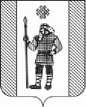 П О С Т А Н О В Л Е Н И ЕАДМИНИСТРАЦИИ КУДЫМКАРСКОГО МУНИЦИПАЛЬНОГО ОКРУГА
ПЕРМСКОГО КРАЯО закреплении образовательных организаций за конкретными территориями Кудымкарского муниципального округа Пермского краяВ соответствии с Федеральными законами от 06.10.2003 № 131-ФЗ «Об общих принципах организации местного самоуправления в Российской Федерации», от 29.12.2012 № 273-ФЗ «Об образовании в Российской Федерации», приказом Министерства просвещения Российской Федерации от 02.09.2020	№	458 «Обутверждении порядка приема на обучение по образовательным программам начального общего, основного общего и среднего общего образования», руководствуясь Уставом Кудымкарского муниципального округа Пермского края, администрация Кудымкарского муниципального округа Пермского краяПОСТАНОВЛЯЕТ:Утвердить прилагаемый перечень образовательных организаций, закрепленных за конкретными территориями Кудымкарского муниципального округа Пермского края.Руководителям образовательных организаций Кудымкарского муниципального округа Пермского края осуществлять формирование контингента обучающихся (воспитанников) с учетом закрепленных территорий.Признать утратившим силу постановление администрации Кудымкарского муниципального округа Пермского края от 30.03.2021 № СЭД-260-01-06-381 «О закреплении территорий за муниципальными образовательными учреждениями Кудымкарского муниципального округа Пермского края».Настоящее постановление вступает в силу после его официального опубликования в газете «Иньвенский край» и подлежит размещению на официальном сайте Кудымкарского муниципального округа Пермского края в информационно-телекоммуникационной сети «Интернет».Контроль за исполнением настоящего постановления возложить на заместителя главы администрации Кудымкарского муниципального округа Пермского края по социальному развитию.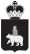 Документ создан в электронной форме. № СЭД-260-01-06-377 от 14.03.2022. Исполнитель:Четина Л.Ю. Страница 1 из 11. Страница создана: 14.03.2022 17:45УВТЕРЖДЕНпостановлением администрацииКудымкарского муниципального округаПермскогокраяот -4.03.0020	№ СЭД-260-01-06-377Перечень образовательных организаций закрепленных за конкретными территориямиКудымкарского муниципального округа Пермского краяДокумент создан в электронной форме. № СЭД-260-01-06-377 от 14.03.2022. Исполнитель:Четина Л.Ю. Страница 2 из 11. Страница создана: 14.03.2022 17:45Документ создан в электронной форме. № СЭД-260-01-06-377 от 14.03.2022. Исполнитель:Четина Л.Ю. Страница 3 из 11. Страница создана: 14.03.2022 17:45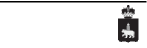 Документ создан в электронной форме. № СЭД-260-01-06-377 от 14.03.2022. Исполнитель:Четина Л.Ю. Страница 4 из 11. Страница создана: 14.03.2022 17:45Документ создан в электронной форме. № СЭД-260-01-06-377 от 14.03.2022. Исполнитель:Четина Л.Ю. Страница 5 из 11. Страница создана: 14.03.2022 17:45Документ создан в электронной форме. № СЭД-260-01-06-377 от 14.03.2022. Исполнитель:Четина Л.Ю. Страница 6 из 11. Страница создана: 14.03.2022 17:45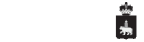 Документ создан в электронной форме. № СЭД-260-01-06-377 от 14.03.2022. Исполнитель:Четина Л.Ю. Страница 7 из 11. Страница создана: 14.03.2022 17:45Документ создан в электронной форме. № СЭД-260-01-06-377 от 14.03.2022. Исполнитель:Четина Л.Ю. Страница 8 из 11. Страница создана: 14.03.2022 17:45Документ создан в электронной форме. № СЭД-260-01-06-377 от 14.03.2022. Исполнитель:Четина Л.Ю. Страница 9 из 11. Страница создана: 14.03.2022 17:45Документ создан в электронной форме. № СЭД-260-01-06-377 от 14.03.2022. Исполнитель:Четина Л.Ю. Страница 10 из 11. Страница создана: 14.03.2022 17:45Документ создан в электронной форме. № СЭД-260-01-06-377 от 14.03.2022. Исполнитель:Четина Л.Ю. Страница 11 из 11. Страница создана: 14.03.2022 17:45№Образовательные организацииАдресЗакрепленные	территории	Кудымкарскогомуниципального округа Пермского края1.Муниципальное	автономноеобщеобразовательное учреждение	«Белоевскаясредняя общеобразовательная школа»619556,Пермский край, Кудымкарский район, с. Белоево, ул. Комсомольская, д. 25с. Белоево, д. Ананьева, д. Бражкина, д. Важ-Чигас, д. Вась-Пальник, д.Васюкова, д. Виль-Чигас, д. Егичи, д. Епанова, д. Заполье, д. Ивашкова, д. Ильичи, д. Карбас, д. Козлова, д. Косогор, д. Курдюкова, д. Лопвадор, д.Неколичи, д.Коньшино, д. Мечкор, д. Отева, д. Минядын, д. Мошева, д. Непина, д. Кузьва, д. Перкова, д. Пруддор, д. Саранина, д. Евсина,д. Сенина, д. Шадрина, д. Шорйыв, д. Першина, д. Старая Кузьва2.Муниципальное автономное дошкольное образовательное учреждение «Белоевский детский сад»619556,Пермский край, Кудымкарский район, с. Белоево, ул. Советская д. 32д. Белоево, д. Ананьева, д. Бражкина, д. Важ-Чигас, д. Вась-Пальник, д. Васюкова, д. Виль-Чигас, д. Егичи, д. Епанова, д. Заполье, д. Ивашкова, д. Ильичи, д. Карбас, д. Козлова, д. Косогор, д. Курдюкова, д. Лонвадор, д. Мечкор, д. Минядын, д. Мошева, д. Непина, д. Отева, д. Перкова, д. Пруддор, д. Саранина, д. Сенина, д. Шадрина, д. Шорйыв, д. Першина, д. Евсина, д. Кузьва, д. Старая Кузьва3.Муниципальное	автономноеобщеобразовательное учреждение	«Белоевскаяобщеобразовательная школа- интернат для обучающихся с619556,Пермский край, Кудымкарский район, с. Белоево, ул. Комсомольская, д. 31Населенные пункты Кудымкарского муниципального округа Пермского краяОВЗ»4.Муниципальное	автономноеобщеобразовательное учреждение «Верх-Иньвенская средняя общеобразовательная школа»619550,Пермский край, Кудымкарский район, с. Верх-Иньва, пер. Школьный, д. 3с. Верх-Иньва, д. Васева, д. Виль-Шулай, д. Внукова, д. Гаврукова, д. Гришунева, д. Гурина, д. Гырова, д. Ковыляева, д. Кукшинова, д. Левина, д. Лелева, д. Логинова, д. Палева, д. Питер, д. Разина, д. Учет-Зон, д. Москвина, д.Валькова, д. Вежайка, д. Черемнова, д. Демина, д. Визяй, д. Нельсина, д. Садовая, д. Сенина, д. Трошева4.1.Структурное подразделение муниципального автономного общеобразовательного учреждения «Верх- Иньвенская средняя общеобразовательная школа»» «Детский сад с. Верх-Иньва»619550,Пермский край, Кудымкарский район, с. Верх-Иньва, ул. Молодёжная, д. 3 а, пер. Школьный, д. 3/4с. Верх-Иньва, д. Васева, д. Виль-Шулай, д. Внукова, д. Гаврукова, д. Гурина, д. Гырова, д. Ковыляева, д. Кукшинова, д. Левина, д. Лелева, д. Логинова, д. Палева, д. Питер, д. Учет-Зон4.2.Филиал	муниципальногоавтономного общеобразовательного учреждения «Верх-Иньвенская средняя общеобразовательная школа» «Деминская основная общеобразовательная школа»619550,Пермский край, Кудымкарский район, д. Дёмина, ул. Школьная, д. 18д. Демина, д. Аникина, д. Антонова, д. Аразаева,д. Визяй, д. Кокорина, д. Коштанова, д. Миш-Пиян,д. Нельсина, д. Паньяшор, д. Парфенова,д. Подволочная, д. Садовая, д. Сенина, д. Трошева4.2.1.Филиалмуниципального автономного общеобразовательного учреждения «Верх-Иньвенская средняя общеобразовательная школа» «Деминская основная общеобразовательная школа» «Детский сад д. Дёмина»619550,Пермский край, Кудымкарский район, д. Дёмина, ул. Школьная, д. 18д. Демина, д. Аникина, д. Антонова, д. Аразаева,д. Визяй, д. Кокорина, д. Коштанова, д. Миш-Пиян, д. Нельсина, д. Паньяшор, д. Парфенова, д Подволочная, д. Садовая, д. Сенина, д. Трошева4.3.Филиал	муниципальногоавтономного619550,Пермский край,д. Москвина, д. Андриянова, д. Валькова, д. Вежайка, д. Селева, д. Черемнова, д. Ярашоваобщеобразовательногоучреждения «Верх-Иньвенская средняя общеобразовательная школа»	«Ярашовскаяначальная общеобразовательная школа»Кудымкарский район, д. Москвина, ул. Цветочная, д. 14.3.1Филиал муниципального автономного общеобразовательного учреждения «Верх-Иньвенская средняя общеобразовательная школа» «Ярашовская начальная общеобразовательная школа» «Детский сад д. Москвина»619550,Пермский край, Кудымкарский район, д. Москвина, ул. Цветочная, д. 1д. Москвина, д. Андриянов, д. Валькова, д. Вежайка, д. Селева, д. Черемнова, д. Ярашова4.4.Филиал	муниципальногоавтономного общеобразовательного учреждения «Верх-Иньвенская средняя общеобразовательная школа» «Разинская начальная общеобразовательная школа»619550,Пермский край, Кудымкарский район, д. Разина, ул. Центральная, д. 2 «В- 2»д. Разина, д. Гришунева, д. Вырова, д. Внукова, д. Новожилова, д. Пронина, д. Сидорова, д. Логинова4.4.1.Филиалмуниципального автономного общеобразовательного учреждения «Верх-Иньвенская средняя общеобразовательная школа» «Детский сад д.Разина»619550,Пермский край, Кудымкарский район, д. Разина, ул. Центральная, д.2 «В- 2»д. Гришунева, д. Разина, д. Вырова, д. Внукова, д. Новожилова, д. Сидорова5.Муниципальное	автономноеобщеобразовательное учреждение	«Гуринскаясредняя общеобразовательная школа»619567,Пермский край, Кудымкарский район, д. Гурина, ул. Центральная, д. 36д. Мижуева, д. Алекова, д. Антропова, д. Арефьева, д. Габова, д. Гурина,д. Додонова, д. Ермакова, д. Камашор, д. Левина, д. Мартина, д. Молова, д. Мурмарова, д. Паршакова, д. Пронина, д. Ректанова, д. Савина, д. Федотова,д. Чукылева, д. Шипицына, д. Ягодина5.1.Структурное подразделение муниципального автономного общеобразовательного учреждения «Гуринская средняя общеобразовательная школа» «Детский сад д. Гурина»619567,Пермский край, Кудымкарский район, д. Гурина, ул. Центральная, д. 34д. Антропова, д. Арефьева, д. Габова, д. Гурина,д. Додонова, д. Камашор, д. Левина, д. Мартина,д. Молова, д. Мурмарова, д. Паршакова, д. Пронина,д. Ректанова, д. Савина5.2.Филиал муниципального автономного общеобразовательного учреждения «Гуринская средняя общеобразовательная школа» «Детский сад д. Мижуева»619567,Пермский край, Кудымкарский район, д. Мижуева, ул. Колхозная, д. 6д. Мижуева, д. Ермакова, д. Шипицына, д. Федотова, д. Чукылева6.Муниципальное	автономноеобщеобразовательное учреждение	«Ёгвинскаяосновная общеобразовательная школа»619563,Пермский край, Кудымкарский район, с. Ёгва, ул. Советская, д. 5с. Ёгва, д. Даньшина, д. Козлова, д. Порськокова, д. Пронева, д. Сыстерова, д. Чащилова6.1.Структурное подразделение муниципального автономного общеобразовательного учреждения «Ёгвинская основная общеобразовательная школа» «Детский сад с. Ёгва»619563,Пермский край, Кудымкарский район, с. Ёгва, ул. Лихачева, д. 15 бс. Ёгва, д. Даньшина, д. Козлова, д. Порьскокова, д. Пронева, д. Сыстерова, д. Чащилова6.2.Филиал	муниципальногоавтономного общеобразовательного учреждения	«Ёгвинскаяосновная общеобразовательная школа»619561,Пермский край, Кудымкарский район, д. Корчёвня, ул. Центральная, д. 29д. Корчёвня, д. Алексеевка, д. Батина, д. Ваганова, д. Дерсканова, д. Лячканова, д. Поносова, д. Родева, д. Родина, д. Слудина, д. Сордва, д. Шабурова«Корчёвнинская	основнаяобщеобразовательная школа»6.2.1.Структурное подразделение муниципального автономного общеобразовательного учреждения «Ёгвинская основная общеобразовательная школа» «Детский сад д. Корчёвня»619561,Пермский край, Кудымкарский район, д. Корчёвня, ул. Центральная, д. 23д. Корчёвня, д. Алексеевка, д. Батина, д. Ваганова, д. Дерсканова, д. Лячканова, д. Поносова, д. Родева, д. Родина, д. Слудина, д. Сордва, д. Шабурова7.Муниципальное	автономноеобщеобразовательное учреждение	«Кувинскаясредняя общеобразовательная школа»619558,Пермский край, Кудымкарский район, с. Кува, ул. Октября, д. 9с. Кува, д. Большая Сидорова, д. Мальцева д. Важ-Пашня, д. Васюкова, д. Малахова, д. Малая Сидорова, д. Пихтовка, д. Тебенькова7.1.Структурное подразделение муниципального автономного общеобразовательного учреждения «Кувинская средняя общеобразовательная школа» «Дошкольные группы с. Кува»619558,Пермский край, Кудымкарский район, с. Кува, ул. Октября, д. 11с. Кува, д. Большая Сидорова, д. Тебенькова, д. Важ-Пашня, д. Васюкова, д. Малахова, д. Малая Сидорова, д. Пихтовка, д. Мальцева8.Муниципальное	автономноеобщеобразовательное учреждение	«Кувинскаяобщеобразовательная школа- интернат для обучающихся с ОВЗ»619558, Пермский край Кудымкарский район с. Кува, ул. Мира, д. 19Населенные пункты Кудымкарского муниципального округа Пермского края9.Муниципальное	автономноеобщеобразовательное учреждение	«Ошибскаясредняя общеобразовательная школа»619562,Пермский край, Кудымкарский район, с. Ошиб, ул. Центральная, д. 5с. Ошиб, д. Важ-Пальник, д. Виль-Чукылева,д. Конанова, д. Косьва, д. Кузьмина, д. Осипова,д. Патрукова, д. Петухова, д. Плешкова, д. Рочева,д. Сенькашор, д. Сизева, д. Сюзь-Позьва, д. Тарасова, д. Галюкова, д. Мелехина, д. Шарваль, д. Эрна, д. Шляпина9.1.Структурное подразделение муниципального автономного общеобразовательного учреждения «Ошибская средняя общеобразовательная школа» «Детский сад с. Ошиб»619562,Пермский край, Кудымкарский район, с. Ошиб, ул. Ленина, д. 10с. Ошиб, д.Важ-Пальник, д. Виль-Чукылева,д. Конанова, д. Косьва, д. Кузьмина, д. Осипова,д. Патрукова, д. Петухова, д. Плешкова, д.Рочева,д. Сенькашор, д. Сизева, д. Сюзь-Позьва, д. Тарасова, д. Галюкова, д. Мелехина, д. Шарваль, п. Эрна, д. Шляпина9.2.Филиал муниципального автономного общеобразовательного учреждения «Ошибская средняя общеобразовательная школа» «Детский сад д. Конанова»619562,Пермский край, Кудымкарский район, д. Конанова, ул. Дружбы, д. 29д. Конанова, д. Осипова9.3.Филиал	муниципальногоавтономного общеобразовательного учреждения	«Ошибскаясредняя общеобразовательная школа» «Егоровская основная общеобразовательная школа»619563,Пермский край, Кудымкарский район, д. Егорова, ул. Центральная, д. 1д. Егорова, д. Архипова, д. Баранова,д. Виль-Конанова, д. Девина, д. Захарова, д. Киршина, д. Максимова, д. Малахова, д. Трапезники, д. Фадеева9.3.1.Филиал муниципального автономного общеобразовательного учреждения «Ошибская средняя общеобразовательная школа» «Егоровская основная общеобразовательная школа» (дошкольная группа)619563,Пермский край, Кудымкарский район, д. Егорова, ул. Центральная, 1д. Егорова, д. Архипова, д. Баранова,д. Виль-Конанова, д. Девина, д. Захарова, д. Киршина, д. Максимова, д.Малахова, д. Трапезники, д. Фадеева9.4.Филиал	муниципальногоавтономного общеобразовательного учреждения	«Ошибскаясредняя общеобразовательная619564,Пермский край, Кудымкарский район, п. Велва - База, ул. Школьная, д. 9пос. Велва-База, д. Новоселова, д. Галюкова,д. Мелехина, д. Новая Шляпина, д. Савина, д. Шарволь, пос. Эрнашкола» «Велвинская основная общеобразовательная школа»9.4.1.Структурное подразделение муниципального автономного общеобразовательного учреждения «Ошибская средняя общеобразовательная школа» «Детский сад п. Велва - База»619564,Пермский край, Кудымкарский район, п. Велва - База, ул. Школьная, д. 9п. Велва-База, д. Новоселова, д. Галюкова, д. Мелехина, д. Новая Шляпина, д. Савина, д. Шарволь, пос. Эрна10.Муниципальное	автономноеобщеобразовательное учреждение	«Ленинскаясредняя общеобразовательная школа»619543,Пермский край, Кудымкарский район, с. Ленинск, пер. Школьный, д. 1с. Ленинск, д. Багрова, д. Балкачи,д. Брюшинина, д. Буслаева, д. Васькина-Гарь, д. Гаврилова, д. Евдокимова, д. Ершова, д. Живые, д. Иванкова, д. Кекур, д. Мазунина, д. Ошева, д. Подгора, д. Пронина, д. Пятина, д. Ракшина, д. Санюкова, д. Сидорова, д. Сылвож, д. Тихонята, д. Филаева, д. Якина, д. Сидоршор, с. Верх-Юсьва, д. Бурлова10.1.Структурное подразделение муниципального автономного общеобразовательного учреждения «Ленинская средняя общеобразовательная школа» «Детский сад с. Ленинск»619543,Пермский край, Кудымкарский район, с. Ленинск, ул. Ленина д. 6/1с. Ленинск, д. Багрова, д. Балкачи, д. Брюшинина, д. Буслаева, д. Васькина-Гарь, д. Гаврилова, д. Евдокимова, д. Ершова, д. Живые, д. Иванкова, д. Мазунина, д. Ошева, д. Подгора, д. Пронина, д. Пятина, д. Ракшина, д. Санюкова, д. Сидорова, д. Сылвож, д. Тихонята, д. Филаева д. Якина, д. Бурлова10.2.Филиал	муниципальногоавтономного общеобразовательного учреждения	«Ленинскаясредняя общеобразовательная школа» «Полвинская основная общеобразовательная школа»619542Пермский край, Кудымкарский район, с. Полва, ул. Школьная, д. 22с. Полва, д. Болка, д. Калинина, д. Карпина, д. Ключи, д. Парфенова10.3.Структурное подразделение муниципального автономного619542,Пермский край,с. Полва, д. Калинина, д. Болка, д. Карпина, д. Ключи, д. Парфеноваобщеобразовательного учреждения «Ленинская средняя общеобразовательная школа» «Детский садс. Полва»Кудымкарский район, с. Полва, ул. Школьная, д. 2210.4.Филиал	муниципальногоавтономного общеобразовательного учреждения	«Ленинскаясредняя общеобразовательная школа»	«Верх-Юсьвинскаяосновная общеобразовательная»619554,Пермский край, Кудымкарский район, с. Верх - Юсьва, ул. Центральная, д. 22с. Верх-Юсьва, д. Бормотова, д. Бурлова, д. Гайшор, д. Галина, д. Казарина, д. Канамова.д. Конина,д. Косогор, д. Мучаки, д. Панья,д. Родина, д. Сидоршор, д. Спасова, д. Шайдорова10.4.1.Структурное подразделение муниципального автономного общеобразовательного учреждения «Ленинская средняя общеобразовательная школа» «Детский сад с. В-Юсьва»619554,Пермский край, Кудымкарский район, с. Верх - Юсьва, ул. Центральная, д. 22с. Верх-Юсьва, д. Бурлова, д. Гайшор,д. Галина, д. Казарина, д. Канамова. д. Конина,д. Косогор, д. Мучаки, д. Панья, д. Родина,д. Сидоршор, д. Спасова, д. Шайдорова, д. Бормотова11.Муниципальное	автономноеобщеобразовательное оздоровительное	учреждение«Ленинская санаторная школа- интернат»619543,Пермский край, Кудымкарский район, с. Ленинск, ул. Ленина, д. 7Населенные пункты Кудымкарского муниципального округа Пермского края12.Муниципальное	автономноеобщеобразовательное учреждение «Пешнигортская средняя общеобразовательная школа»619545,Пермский край, Кудымкарский район, с. Пешнигорт, ул. Школьная, д. 11с. Пешнигорт, д. Амонова, д. Баранова, д. Борисова, д. Боярская, д. Вырова д. Заречный Пешнигорт, д. Ивукова, д. Софонкова, пос. Быстрый12.1.Структурное подразделение муниципального автономного общеобразовательного619545,Пермский край, Кудымкарский район,с. Пешнигорт, д. Амонова, д. Баранова, д. Борисова, д. Боярская, д. Вырова, д. Заречный Пешнигорт, д. Ивукова, д. Софонкова, пос. Быстрыйучреждения «Пешнигортская средняя общеобразовательная школа» «Детский сад с. Пешнигорт»с. Пешнигорт, ул. Школьная, д. 1113.Муниципальное	автономноеобщеобразовательное учреждение	«Сервинскаяосновная общеобразовательная школа»619000,Пермский край, Кудымкарский район, д. Малая Серва, ул. Зелёная, д. 1д. Кекур, д. Миронова, д. Новоселовский лесоучасток, д. Пидаева, д. Почкина, д. Сергина, д. Сафронова, д. Малая Серва, д. Артамонова, д. Большая Серва, д. Демина, д. Зюльганова, д. Лопатина, д. Остапова, д. Плотникова, д. Романова, д. Харина, д. Чакилева, д. Кожина, д. Учхоз, пос. Тихий, д. Тарова, д. Степанова13.1.Структурное	подразделениемуниципального	автономногообщеобразовательного учреждения	«Сервинскаяосновная общеобразовательная школа» «Детский сад д. Малая Серва»619000,Пермский край, Кудымкарский район, д. Малая Серва, ул. Зелёная, д. 3д. Малая Серва, д. Большая Серва, д. Лопатина, д. Плотникова, д. Харина, д. Чакилева,13.2.Филиал	муниципальногоавтономного общеобразовательного учреждения	«Сервинскаяосновная общеобразовательная школа» «Детский сад д. Тарова»619000,Пермский край, Кудымкарский район, д. Тарова, ул. Молодёжная, д. 1бд. Артамонова, д. Учхоз, д. Степанова, д. Тарова, д. Остапова, д. Кожина, пос. Тихий, д. Зюльганова, д. Демина, д. Романова14.Муниципальное	автономноеобщеобразовательное учреждение	«Самковскаясредняя общеобразовательная школа»619552,Пермский край, Кудымкарский район, с. Самково, ул. Школьная, д. 7с. Самково, пос. Березовка, пос. Верх-Буждом, пос. Веселый мыс, д. Ганина, д. Черемнова, д. Заполье, д. Ключ-мыс, д. Нестерова, д. Путаева, д. Таскаева, д. Юньга14.1.Структурное подразделение муниципального автономного619552,Пермский край,с. Самково, п. Веселый Мыс, д. Ганина, д. Черемнова, д. Заполье, д. Ключ-Мыс,общеобразовательного учреждения «Самковская средняя общеобразовательная школа» «Детский садс. Самково»Кудымкарский район, с. Самково, ул. Транспортная, д. 13д. Нестерова, д. Путаева, д. Таскаева14.2.Филиал муниципального автономного общеобразовательного учреждения «Самковская средняя общеобразовательная школа» «Детский сад п. Берёзовка»619552,Пермский край, Кудымкарский район, п. Берёзовка, ул. Центральная, д. 11пос. Березовка, пос. Верх-Буждом, д. Юньга15.Частное	образовательноеучреждение	«Начальнаяобщеобразовательная школа -Учительский дом д. Кекур»619001,Пермский край, Кудымкарский район, д. Кекур, ул. Н.В. Попова, д. 16/1д. Кекур, д. Пидаева, д. Миронова, д. Почкина, д. Новоселова, д. Почкина, д. Сергина16.Частное	образовательноеучреждение	«Начальнаяобщеобразовательная школа-Учительский дом д. Алекова»619567,Пермский край, Кудымкарский район, д. Алёкова, ул. Строителей, д. 3д. Алекова, д. Мурмарова, д. Мартина,д. Левина, д. Ягодина, д. Додонова, д. Пронина